Unsere Praxis bleibt am Freitag, den 01.03. geschlossen.Wir wollen damit ein Zeichen gegen den drohenden Klimanotfall setzen und allen Praxismitarbeiter*innen die Möglichkeit geben, ohne Nachteile an Aktivitäten zum Klimastreik teilzunehmen.Die Folgen der zu erwartenden Klimaveränderungen werden von zahlreichen großen medizinischen Gesellschaften als die größte gesundheitspolitische Herausforderung der kommenden Jahrzehnte gesehen.Ihr PraxisteamWeitere Informationen: healthforfuture.deklimawandel-gesundheit.deIn dringenden Fällen wenden Sie sich bitte an den ärztlichen Bereitschaftsdienst: Tel. 116117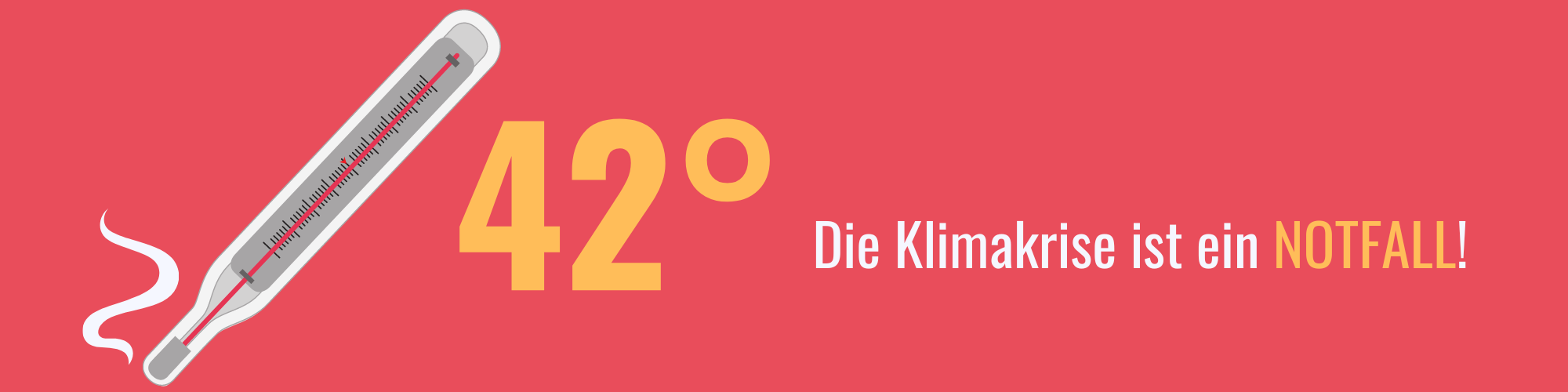 